Whom may we thank for referring you to this office      _______________________________________?APPLICATION FOR  AT ABSOLUTE HEALTH SOLUTIONS, INC.Today’s Date: __________________ 								HRN: ____________________PATIENT DEMOGRAPHICS			Name: ___________________________________________	Birth Date: _____-_____-_____   Age: _______       Male    FemaleAddress: _________________________________________    City: _________________________________ State: _____ Zip: ____________E-mail Address: ____________________________________ 	Home Phone: ________________________Mobile Phone:_______________Marital Status:  Single       Married      Do you have Insurance:   Yes       No         Work Phone: ______________________________ Social Security #: ___________________________________	Driver’s License #: ______________________________________________Employer: ________________________________________    Occupation: ____________________________________________________Spouse’s Name _________________________________________Spouse’s Employer __________________________________________Number of children and Ages: _________________________________Name & Number of Emergency Contact: ______________________ ___________________Relationship: ___________________________HISTORY of COMPLAINTPlease identify the condition(s) that brought you to this office:   Primarily: _____________________________________________________Secondarily: __________________________   Third: _____________________________ Fourth: ___________________________________On a scale of 1 to 10 with 10 being the worst pain and zero being no pain, rate your above complaints by circling the number:Primary or chief complaint is   : 0  -   1 -   2  -   3  –    4  –  5 –    6  –   7  –   8  –   9 –   10  Second complaints is                 : 0 -    1 -   2  -   3  –    4  –  5 –    6  –   7  –   8 –    9 –   10 Third complaint: 		       : 0  -   1 -   2  -   3  –    4  –   5  –  6  –   7 –    8  –   9  –  10          Fourth complaint:	       : 0  -   1 -   2  -   3  –    4  –   5  –  6  –   7  –   8  –   9 –   10When did the problem(s) begin? ____________________ When is the problem at its worst?  AM    PM    mid-day    late PM                                                           How long does it last?  It is constant   OR    I experience it on and off during the day   OR    It comes and goes throughout the week  How did the injury happen?____________Condition(s) ever been treated by anyone in the past? No  Yes  If yes, when: ______ by whom? ________________________________How long were you under care: ____________     What were the results? ______________________________________________________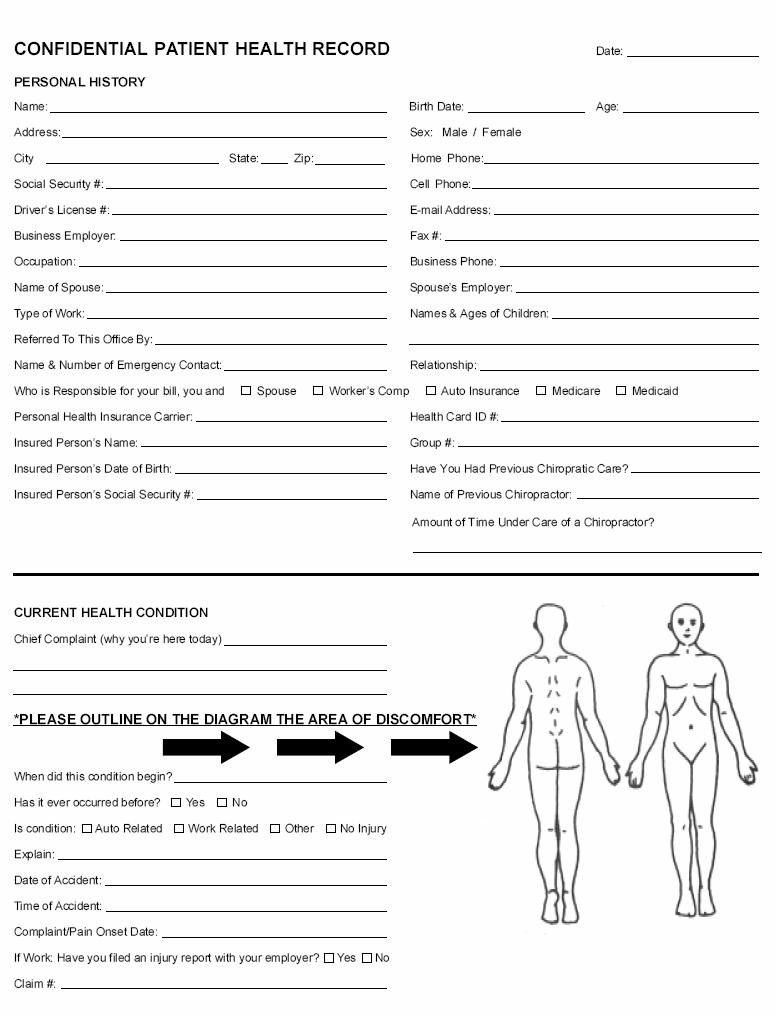 Name of Previous Chiropractor: _______________________________               N/A*PLEASE MARK the areas on the Diagram with the following letters to describe your symptoms:   R = Radiating   B = Burning   D = Dull   A = Aching   N = Numbness S = Sharp/ Stabbing   T= Tingling What relieves your symptoms? ____________________________   What makes them feel worse? _________________________________            LIST RESTRICTED ACTIVITY: 		       CURRENT ACTIVITY LEVEL          		USUAL ACTIVITY LEVEL	___________________________________:   	_________________________________________________________________________________________________________: 		_________________________________________________________________________________________________________:    	_________________________________________________________________________________________________________:  	______________________________________________________________________Is your problem the result of ANY type of accident?  Yes,    No    Identify any other injury(s) to your spine, minor or major, that the doctor should know about: ________________________________________________________________________________________________________________________________________________________________________________________________________________________PAST HISTORYHave you suffered with any of this or a similar problem in the past?  No  Yes   If yes how many times? ________ _ When was the last episode? _____________________ How did the injury happen?____________Other forms of treatment tried:  No   Yes   If yes, please state what type of treatment:  _________________________________, and who provided it: _________________________ How long ago? _______What were the results.  Favorable  Unfavorable please explain. ____________________________________________________________________ ____________________________________Please identify any and all types of jobs you have had in the past that have imposed any physical stress on you or your body:  ______________________________________________________________________________________________________________ If you have ever been diagnosed with any of the following conditions, please indicate with a P for in the Past, C for Currently have and N for Never have had:___ Broken Bone    ___Dislocations         ___ Tumors      ___Rheumatoid Arthritis    ___ Fracture     ___Disability   ___Cancer          ___ Heart Attack     ___Osteo Arthritis    ___ Diabetes    ___Cerebral Vascular          ___ Other serious conditions:          PLEASE identify  PAST and any CURRENT conditions you feel may be contributing to your present problem:SOCIAL HISTORY1. Smoking: cigars  pipe   cigarettes       How often?  Daily       Weekends   Occasionally      Never 2. Alcoholic Beverage: consumption occurs                             Daily     Weekends   Occasionally      Never  3. Recreational Drug use:		          Daily     Weekends   Occasionally      Never  4. Hobbies -Recreational Activities- Exercise Regime: How does your present problem affect the following, See pg 2- Activities     														           of Life FAMILY HISTORY: 1. Does anyone in your family suffer with the same condition(s)?  No    Yes        If yes whom:  grandmother    grandfather    mother   father    sister’s      brother’s     son(s)    daughter(s)    Have they ever been treated for their condition?  No         Yes         I don’t know2. Any other hereditary conditions the doctor should be aware of.  No Yes: __________________________       I hereby authorize payment to be made directly to ABSOLUTE HEALTH SOLUTIONS, INC. for all benefits which may be payable under a healthcare plan or from any other collateral sources. I authorize utilization of this application or copies thereof for the purpose of processing claims and effecting payments, and further acknowledge that this assignment of benefits does not in any way relieve me of payment liability and that I will remain financially responsible to [CLINIC NAME] for any and all services I receive at this office.   ___________________________________			         _____ - _____ - _____Patient or Authorized Person’s Signature               	                       Date Completed                           ________________________________________	                      ______ - ______ - _____                        Doctor’s Signature  	                          	  Date Form ReviewedPatient’s Name: __________________________  HR#: ________________        ___/___/___                                              Activities of Daily Living/Symptoms/Medications	Patient Name: ___________________________________                                                     File#____________	Date: ______________________	                                 Daily Activities:  Effects of Current conditions On Performance              Please identify how your current condition is affecting your ability to carry out activities that are routinely part of your life:Please mark P for in the Past, C for Currently have and N for Never___ Headache	___ Pregnant (Now)	___ Dizziness	___ Prostate Problems	___ Ulcers___ Neck Pain	___ Frequent Colds/Flu	___ Loss of Balance	___ Impotence/Sexual Dysfun.	___ Heartburn___ Jaw Pain, TMJ	___ Convulsions/Epilepsy	___ Fainting	___ Digestive Problems	___ Heart Problem___ Shoulder Pain	___ Tremors		___ Double Vision	___  Trouble	___ High Blood Pressure___ Upper Back Pain	___ Chest Pain		___ Blurred Vision	___ Diarrhea/Constipation	___ Low Blood Pressure___ Mid Back Pain	___ Pain w/Cough/Sneeze	___ Ringing in Ears	___ Menopausal Problems	___ Asthma___ Low Back Pain	___ Foot or Knee Problems	___ Hearing Loss	___ Menstrual Problem	___ Difficulty Breathing___ Hip Pain	___ Sinus/Drainage Problem	___ Depression	___ PMS	___ Lung Problems___ Back Curvature	___ Swollen/Painful Joints	___ Irritable	___ Bed Wetting	___ Kidney Trouble___ Scoliosis	___ Skin Problems	___ Mood Changes	___ Learning Disability	___ Gall Bladder Trouble___ Numb/Tingling arms, hands, fingers	___ ADD/ADHD	___ Eating Disorder	___ Liver Trouble___ Numb/Tingling legs, feet, toes	___ Allergies	___ Trouble Sleeping	___ Hepatitis (A,B,C)List Prescription & Non-Prescription drugs you take:______________________________________________________________________________________________________________________________________________________________________________________________________________________________________________________________Informed ConsentREGARDING: Chiropractic Adjustments, Modalities, and Therapeutic Procedures:I have been advised that chiropractic care, like all forms of health care, holds certain risks. While the risk are most often very minimal, in rare cases, complications such as sprain/strain injuries, irritation of a disc condition, and although rare, minor fractures, and possible stroke, which occurs at a rate between one instance per one million to one per two million, have been associated with chiropractic adjustments. Treatment objectives as well as the risks associated with chiropractic adjustments and, all other procedures provided at ABSOLUTE HEALTH SOLUTIONS, INC. have been explained to me to my satisfaction and I have conveyed my understanding of both to the doctor. After careful consideration, I do hereby consent to treatment by any means, method, and or techniques, the doctor deems necessary to treat my condition at any time throughout the entire clinical course of my care.  _________________________________________ ____/____/____Witness InitialsPatient or Authorized person’s Signature 	                     Date REGARDING: X-rays/Imaging Studies FEMALES ONLY  please read carefully and check the boxes, include the appropriate date, then sign below if you understand and have no further questions, otherwise see our receptionist for further explanation.  The first day of my last menstrual cycle was on ____-____-____  Date I have been provided a full explanation of when I am most likely to become pregnant, and to the best of my knowledge, I am not pregnant. By my signature below I am acknowledging that the doctor and or a member of the staff has discussed with me the hazardous effects of ionization to an unborn child, and I have conveyed my understanding of the risks associated with exposure to x-rays. After careful consideration I therefore, do hereby consent to have the diagnostic x-ray examination the doctor has deemed necessary in my case. ________________________________________ ____/____/____  Witness Initials           Patient or Authorized person’s Signature 		                   Date                                               HOW LONG AGO         TYPE OF   RECEIVED 		                              BY WHOM	INJURIES                           SURGERIES                     CHILDHOOD DISEASES ADULT DISEASES               Bending       No Effect Painful (can do)Painful (Limits) Unable to PerformConcentrating           No Effect Painful (can do)Painful (Limits) Unable to PerformDoing computer Work              No Effect Painful (can do)Painful (Limits) Unable to PerformGardening                     No Effect Painful (can do)Painful (Limits) Unable to PerformPlaying Sports                           No Effect Painful (can do)Painful (Limits) Unable to PerformRecreation Activities  No Effect Painful (can do)Painful (Limits) Unable to PerformShoveling  No Effect Painful (can do)Painful (Limits) Unable to PerformSleeping   No Effect Painful (can do)Painful (Limits) Unable to PerformWatching TV No Effect Painful (can do)Painful (Limits) Unable to PerformCarrying No Effect Painful (can do)Painful (Limits) Unable to PerformDancing No Effect Painful (can do)Painful (Limits) Unable to PerformDressing No Effect Painful (can do)Painful (Limits) Unable to PerformLifting No Effect Painful (can do)Painful (Limits) Unable to PerformPushing No Effect Painful (can do)Painful (Limits) Unable to PerformRolling Over No Effect Painful (can do)Painful (Limits) Unable to PerformSitting No Effect Painful (can do)Painful (Limits) Unable to PerformStanding No Effect Painful (can do)Painful (Limits) Unable to PerformWorking No Effect Painful (can do)Painful (Limits) Unable to PerformClimbing No Effect Painful (can do)Painful (Limits) Unable to PerformDoing Chores No Effect Painful (can do)Painful (Limits) Unable to PerformDriving No Effect Painful (can do)Painful (Limits) Unable to PerformPerforming Sexual Activity No Effect Painful (can do)Painful (Limits) Unable to Perform No Effect Painful (can do)Painful (Limits) Unable to PerformRunning No Effect Painful (can do)Painful (Limits) Unable to PerformSitting to Standing No Effect Painful (can do)Painful (Limits) Unable to PerformWalking No Effect Painful (can do)Painful (Limits) Unable to Perform